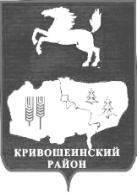 АДМИНИСТРАЦИЯ КРИВОШЕИНСКОГО РАЙОНА ПОСТАНОВЛЕНИЕ02.07.2015                                                                                                                     № 265	с. КривошеиноТомской областиО признании утратившим силу постановления Администрации Кривошеинского района от 30.01.2014 № 44 «Об утверждении Порядка выдачи разрешений на установку и эксплуатацию рекламных конструкций, аннулирования таких разрешений и выдачи предписаний о демонтаже самовольно установленных рекламных конструкций в Кривошеинском районе»В целях приведения в соответствие с требованиями действующего законодательства,ПОСТАНОВЛЯЮ:1.Постановление Администрации Кривошеинского района от 30.01.2014 № 44 «Об утверждении Порядка выдачи разрешений на установку и эксплуатацию рекламных конструкций, аннулирования таких разрешений и выдачи предписаний о демонтаже самовольно установленных рекламных конструкций в Кривошеинском районе» признать утратившим силу.2.Настоящее постановление вступает в силу с даты его подписания.3. Разместить настоящее постановление на официальном сайте муниципального образования Кривошеинский район в сети «Интернет» (http://kradm.tomsk.ru) и опубликовать в сборнике нормативных правовых актов Администрации Кривошеинского района. 4.Контроль, за исполнением настоящего постановления возложить на заместителя Главы муниципального образования по экономическим вопросам, реальному сектору экономики и инновациям.Глава Кривошеинского района                                                  (Глава Администрации)					                А.В. Разумников			       Китченко Л.Н.2-11-81Прокуратура, «Кривошеинская ЦМБ», Архипов А.М., Управл.Финансов,